appendix i: arabic translation of videoماذا يعني فعلاً تعلم لغة؟ تعلم لغة أكثر من مجرد تعلم مجموعة من الكلمات والعبارات. بل يتعلق بمعرفة كيفية استخدام هذه اللغة في السياق الصحيح، والتعرف على العبارات غير اللفظية وتفسير التواصل غير اللفظيتختلف الفروق الدقيقة بين اللغات من ثقافة إلى ثقافة وقد يكون تأثيرها هائلاً. وهذا ما يسمى الاتصال بين الثقافات وقد يكون من الصعب جدا تعليمه. وفقاً للمفوضية السامية لشؤون اللاجئين، هناك حوالي 1.7 مليون لاجئ يعيشون في أوروبا، وحوالي 77% منهم لديهم خلفية باللغة العربية. بالإضافة إلى تعلم لغة البلدان المضيفة، يجب على هؤلاء الطلاب أيضاً تعلم اللغة الإنجليزية من أجل الاندماج الحقيقي في عالم الأعمال والأكاديمي.لكن الفصول الدراسية الإنجليزية مكلفة وغير مدعومة مالياً ومن الصعب العثور عليها. ويعتمد العديد منهم على مواد مفتوحة للحصول على المعلومات لتعلم اللغة ولكنهم يكافحون من أجل تعلم المهارات المشتركة بين الثقافات اللازمة لاستخدام اللغة بشكل فعال. ما الإجابة؟أخطط لإنشاء بيئة تعلم افتراضية توفر للطلاب مكوناً للغة متعددة الثقافات. من خلال التنقل في شخصيتهم من خلال سلسلة من مقاطع الفيديو التفاعلية المستندة إلى الموضوع، سيتعلم الطلاب التفكير في دقة التواصل اللغوي وغير اللفظي. انضمّ إلي،Jess Morrinأنا  لنعمل سويا حولCrocodile English في قاعة الجامعة المفتوحة H818يمكن العثور على التفاصيل عن طريق مسح QRاراك هناك.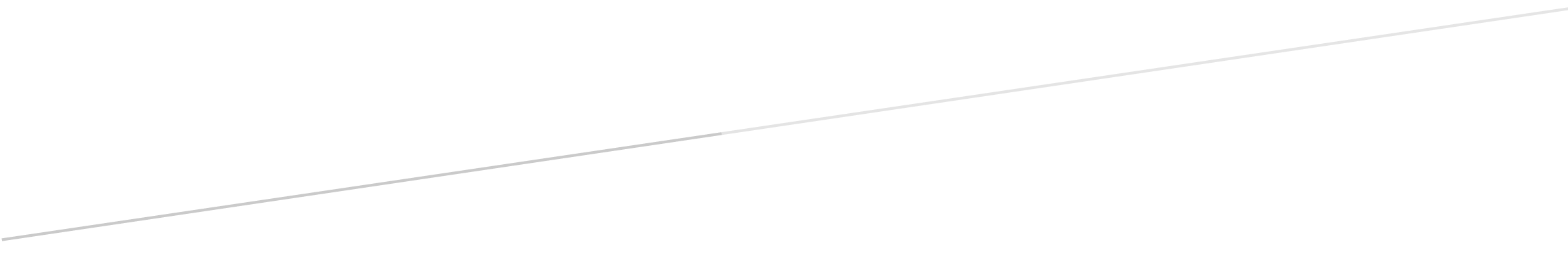 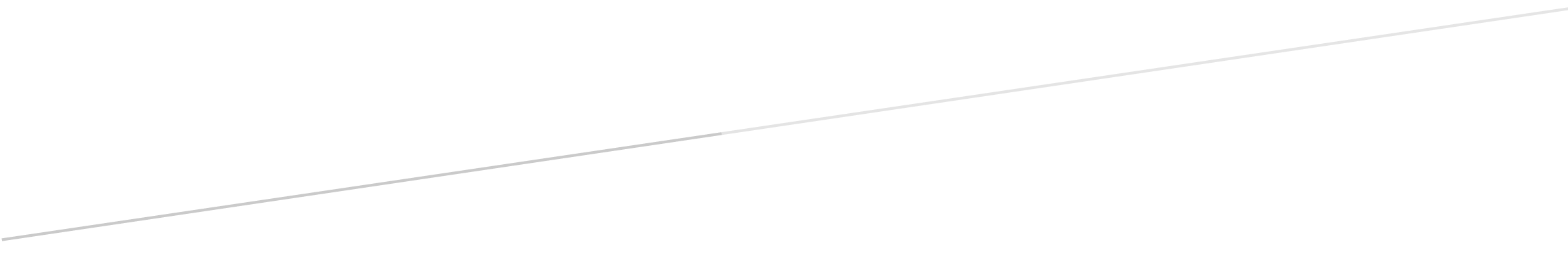 